文化和语言多元化战略摘要2024 至 202 年Chinese (Simplified) | 简体中文《2024 至 2028 年文化和语言多元化战略》摘要文化和语言多元化（CALD）社区在了解、获得和使用国家残障保险计划（NDIS）时面临许多挑战和障碍。为了改善为 CALD 参与者服务的成果，国家残障保险局（NDIA）制定了《2024 至 2028 年文化和语言多元化战略》（Cultural and Linguistic Diversity Strategy 2024-2028，以下简称《战略》）和《行动计划》。该《战略》旨在：增加 CALD 社区获得和参与 NDIS 的机会提高 CALD 参与者对 NDIS 计划的利用率改善 CALD 社区和参与者使用 NDIS 的体验。同时制定了一份《行动计划》，以确保跟踪、衡量和报告该战略的实施进展。该《战略》和《行动计划》的完整版本可在 NDIS 网站上查阅。封面照片：墨尔本幼儿 Willow 早产 10 周，现有听力受损和严重发育滞缓，在 NDIS 资助的治疗的帮助下，她已成为用非语言形式进行交流的小能手。您可以在 NDIS 网站上阅读 Willow 的故事。该《战略》是如何制定的该《战略》是通过共同设计（co-design）来制定的。共同设计涉及与 800 多名来自 CALD 背景的残障人士（包括 CALD 参与者）、其家人和照护者、高峰组织、残障人士代表组织和服务机构合作。这些利益相关方和团体概括了 CALD 参与者面临的问题，并共同制定了解决这些问题的方案。NDIA 通过焦点小组、与社区对话、公共信息发布会、在线问卷调查和提交书面意见的方式与大家沟通。通过举办各种参与活动，能够确保来自 CALD 背景的残障人士得到支持来分享他们的经历和想法，从而改进 NDIS。为了制定《战略》和《行动计划》，以下机构提供了支持、建议和指导：全国少数族裔残障人士联盟（NEDA）。这是一个全国残障人士组织，为 CALD 和非英语背景的残障人士提供支持。一个外部咨询小组（EAG），由与来自 CALD 背景的残障人士合作，并为他们代言的代表组成。与 NEDA 和 EAG 的合作有助于确保目标人群的亲身经历和 CALD 观点贯穿于共同设计过程的每个阶段。该《战略》对您意味着什么变革原由在共同设计过程初期，我们与 CALD 参与者、其家人和照护中开展了一系列焦点小组、小组讨论和一对一讨论。从这些讨论中我们了解到，许多 CALD 社区在获得和了解 NDIS 时面临障碍。我们还了解到，CALD 参与者在获取信息和支持，以及使用他们的 NDIS 计划方面也面临更多困难。您可以在 NDIS 网站上的《2024 至 2028 年文化和语言多元化战略》完整版中找到参与者最常提到的困难。NDIA 将如何改进NDIA 制定的目标分为 6 个优先领域。这些目标旨在帮助 CALD 社区了解、获得和使用 NDIS。NDIA 已经制定了一份《行动计划》，以确保这些目标得以实施并得到衡量。请参阅 NDIS 网站上的《2024 至 2028 年文化和语言多元化战略行动计划》的完整版本。该《战略》将解决以下 6 个优先领域中存在的问题：基础设施NIDS 和合作伙伴系统、政策和程序能够体现 CALD 社区的文化和语言需求。这对您来说可能意味着什么：您在申请 NDIS、要求审核或向 NDIS 提供反馈方面都会得到足够的支持。您可以用符合您的文化和语言需求的方式处理此类事宜。员工能力NDIS 和合作伙伴的工作人员为残障人士及其家人提供文化安全且满足文化需
求的服务。这对您来说可能意味着什么：NDIS 和合作伙伴的工作人员支持您分享您的文化和语言需求，并采取合适的行动来满足您的需求。无障碍沟通NDIS 提供的信息满足来自 CALD 背景的残障人士及其家人和照护者的文化和沟通
需求。这对您来说可能意味着什么：NDIS 将按照您希望的方式与您联系，并在您需要时为您提供优质的口译服务。市场NDIS 服务面向 CALD 参与者、其家人和照护人，并满足他们的文化和语言需求。这对您来说可能意味着什么：您可以找到并获得文化安全且合适的 NDIS 支持和服务。数据数据用于了解 CALD 参与者的需求，以便改善服务，并用于了解 NDIS 产生的影响。这对您来说可能意味着什么：CALD 有明确定义，并能够更好地体现您的身份认同。外展提供支持和服务，从而为 NDIA 以前未曾充分接触的人士和社区并传递知识并建立
联系。这对您来说可能意味着什么：您的社区对 NDIS 和残障有更深入的了解，并且在讨论或申请 NDIS 时更有
信心。后续步骤NDIA 目前正在开展工作，实施该《战略》中概述的行动。随着这项工作的进展，将定期提供信息更新以衡量和跟踪该《战略》的进展情况。将于 2024 年底发布一份进度报告，展示该《战略》是否有望实现其目标。NDIA 将继续与来自 CALD 背景的残障人士、EAG 和 CALD 部门合作，确保该《战略》得到实施并体现社区不断变化的需求。如何获取更多信息如果您：有关于 CALD 战略的问题需要支持来申请或使用 NDIS您可以通过以下方式联系 NDIS：致电 1800 800 110、发送电子邮件至 enquiries@ndis.gov.au 或使用在线聊天服务，或前往您附近的 NDIS 办公室。您可以在 NDIS 网站上查找办公室地址。NDIS 的《2024 至 2028 年文化和语言多元化战略》及《行动计划》的完整版共有 17 种语言版本（包括简明易读版），都可以在 NDIS 网站上查阅。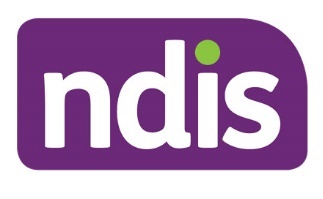 ndis.gov.au国家残障保险局（National Disability Insurance Agency）电话：1800 800 110在线聊天：ndis.gov.au关注我们的社交媒体账号FacebookInstagramYouTubeLinkedIn需要口译服务的人士口笔译服务处（TIS）：131 450对于失聪或有听力障碍的人士文字电话（TTY）：1800 555 677语音中继：1800 555 727全国中继服务：accesshub.gov.au